Primaria comunei Mogosesti   Aduce la cunostinta ca in data de 07.01.2023 se va publica  pe pagina  SEAP  in vederea demararii   procedurii de achizitie -Proiectare si Executie- aferanta proiectului ,,INFIINTARE SISTEM DE SUPRAVEGHERE IN COMUNA MOGOSESTI,judetul IASI,,Acest proiect este finantat din fonduri europene si prevede-- 55 camere de supraveghere video tip PTZ--9 camere de supraveghere LPR(360 grade) ptr recunoastere numere inmatriculare--Instalatii echipamente monitorizare si inregistrare in dispecerat--Retea de transmisie a semnalului prin fibra optica  si antene radioMontarea unei statii electrice de incarcare (cu doua flanse de incarcare)  acumulatori autovehicule electrice 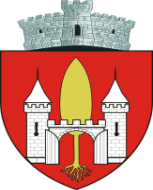 ROMÂNIAJUDEŢUL IAŞICOMUNA MOGOŞEŞTITel.0232294411,fax 0232294414e-mail mogosestiprimaria@yahoo.com